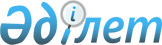 О проекте Закона Республики Казахстан "О внесении изменений и дополнений в некоторые законодательные акты Республики Казахстан по вопросам государственного материального резерва"Постановление Правительства Республики Казахстан от 30 июня 2009 года № 1009
      Правительство Республики Казахстан 

ПОСТАНОВЛЯЕТ:




      внести на рассмотрение Мажилиса Парламента Республики Казахстан проект Закона Республики Казахстан "О внесении изменений и дополнений в некоторые законодательные акты Республики Казахстан по вопросам государственного материального резерва".

      

Премьер-Министр




      

Республики Казахстан

                       

К. Масимов


Проект



ЗАКОН РЕСПУБЛИКИ КАЗАХСТАН





О внесении изменений и дополнений в некоторые






законодательные акты Республики Казахстан по вопросам






государственного материального резерва



      


Статья 1.


 Внести изменения и дополнения в следующие законодательные акты Республики Казахстан:



      1. В 
 Закон 
 Республики Казахстан от 15 марта 1999 года "О государственных секретах" (Ведомости Парламента Республики Казахстан, 1999 г., № 4, ст. 102; 2001 г., № 8, ст. 53; 2002 г., № 15, ст. 147; 2004 г., № 6, ст.41; 2007 г., № 17, ст. 135):



      подпункт 29) статьи 12 изложить в следующей редакции:



      "29) сведения, раскрывающие фактические запасы государственного материального резерва;".



      2. В 
 Закон 
 Республики Казахстан от 27 ноября 2000 года "О государственном материальном резерве" (Ведомости Парламента Республики Казахстан, 2000 г., № 20, ст. 378; 2003 г., № 15, ст. 139; 2006 г., № 16, ст. 104):



      1) в подпункте 7) статьи 1 после слова "время" дополнить словами ", оказания гуманитарной помощи, принятия первоочередных мер по ликвидации чрезвычайных ситуаций природного и техногенного характера в мирное время";



      2) статью 5 дополнить подпунктом 8-1) следующего содержания:



      "8-1) определяет перечень субъектов торговой деятельности - получателей материальных ценностей, объем, цену и размер торговой надбавки в случае использования государственного резерва для оказания регулирующего воздействия на рынок, а также критерии отбора субъектов торговой деятельности, включаемых в данный перечень;";



      3) в статье 7:



      дополнить подпунктом 6-2) следующего содержания:



      "6-2) принимает решение о перемещении разбронированных материальных ценностей мобилизационного резерва в целях пополнения номенклатуры государственного резерва;";



      в подпункте 8) после слова "ценностей" дополнить словом "системы";



      4) в статье 13:



      в пункте 5 слова "такого выпуска" исключить;



      дополнить пунктами 8-1, 8-2 следующего содержания:



      "8-1. Приобретение товаров государственного резерва юридическими лицами, осуществляющими закупки в соответствии с законодательством о государственных закупках, производится у уполномоченного органа или его подведомственных организаций.



      8-2. Выпуск материальных ценностей государственного резерва для обеспечения первоочередных работ по предупреждению и ликвидации последствий чрезвычайных ситуаций природного и техногенного характера, оказания гуманитарной помощи осуществляется в порядке разбронирования.



      Последующая закладка материальных ценностей в государственный резерв, выпущенных для обеспечения первоочередных работ по предупреждению и ликвидации последствий чрезвычайных ситуаций природного и техногенного характера, оказания гуманитарной помощи осуществляется в порядке, установленном законодательством.";



      5) дополнить статьей 14-1 следующего содержания:



      "Статья 14-1. Порядок выпуска материальных ценностей из государственного резерва для оказания регулирующего воздействия на рынок



      1. Уполномоченные органы в области регулирования торговой деятельности и сельского хозяйства проводят мониторинг цен на товары и в случае достижения уровня цен, при котором необходимо оказание регулирующего воздействия на рынок, по согласованию с уполномоченным органом в области государственного резерва, вносят в Правительство Республики Казахстан предложение о необходимости выпуска материальных ценностей для оказания регулирующего воздействия на рынок с указанием субъектов торговой деятельности - получателей, объема, цены и размера торговой надбавки выпускаемых материальных ценностей.



      2. Уполномоченный орган осуществляет выпуск материальных ценностей из государственного резерва на основании решения Правительства Республики Казахстан путем заключения договоров с субъектами торговой деятельности.



      Реализация материальных ценностей, выпущенных из государственного резерва для оказания регулирующего воздействия на рынок, осуществляется субъектами торговой деятельности через места розничной торговли.".



      


Статья 2.


 Настоящий Закон вводится в действие со дня его официального опубликования.

      

Президент




      

Республики Казахстан


					© 2012. РГП на ПХВ «Институт законодательства и правовой информации Республики Казахстан» Министерства юстиции Республики Казахстан
				